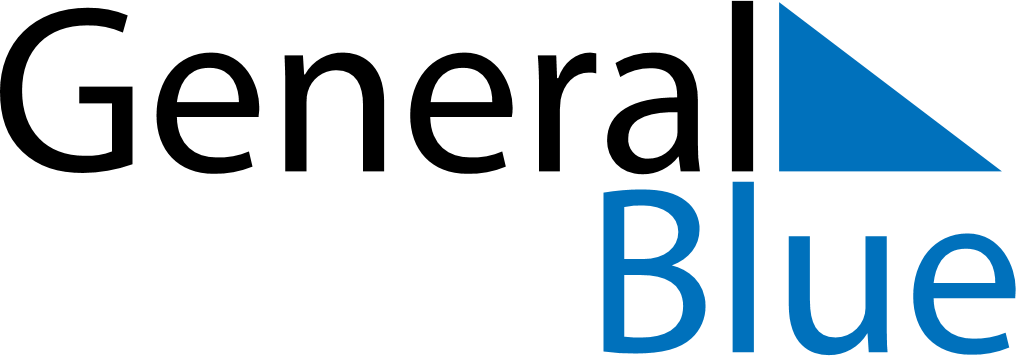 October 2024October 2024October 2024October 2024October 2024October 2024Guaimaro, Camaguey, CubaGuaimaro, Camaguey, CubaGuaimaro, Camaguey, CubaGuaimaro, Camaguey, CubaGuaimaro, Camaguey, CubaGuaimaro, Camaguey, CubaSunday Monday Tuesday Wednesday Thursday Friday Saturday 1 2 3 4 5 Sunrise: 7:00 AM Sunset: 6:57 PM Daylight: 11 hours and 56 minutes. Sunrise: 7:00 AM Sunset: 6:56 PM Daylight: 11 hours and 55 minutes. Sunrise: 7:01 AM Sunset: 6:55 PM Daylight: 11 hours and 54 minutes. Sunrise: 7:01 AM Sunset: 6:54 PM Daylight: 11 hours and 53 minutes. Sunrise: 7:01 AM Sunset: 6:53 PM Daylight: 11 hours and 52 minutes. 6 7 8 9 10 11 12 Sunrise: 7:02 AM Sunset: 6:53 PM Daylight: 11 hours and 51 minutes. Sunrise: 7:02 AM Sunset: 6:52 PM Daylight: 11 hours and 49 minutes. Sunrise: 7:02 AM Sunset: 6:51 PM Daylight: 11 hours and 48 minutes. Sunrise: 7:02 AM Sunset: 6:50 PM Daylight: 11 hours and 47 minutes. Sunrise: 7:03 AM Sunset: 6:49 PM Daylight: 11 hours and 46 minutes. Sunrise: 7:03 AM Sunset: 6:48 PM Daylight: 11 hours and 45 minutes. Sunrise: 7:03 AM Sunset: 6:47 PM Daylight: 11 hours and 43 minutes. 13 14 15 16 17 18 19 Sunrise: 7:04 AM Sunset: 6:47 PM Daylight: 11 hours and 42 minutes. Sunrise: 7:04 AM Sunset: 6:46 PM Daylight: 11 hours and 41 minutes. Sunrise: 7:04 AM Sunset: 6:45 PM Daylight: 11 hours and 40 minutes. Sunrise: 7:05 AM Sunset: 6:44 PM Daylight: 11 hours and 39 minutes. Sunrise: 7:05 AM Sunset: 6:43 PM Daylight: 11 hours and 38 minutes. Sunrise: 7:06 AM Sunset: 6:43 PM Daylight: 11 hours and 37 minutes. Sunrise: 7:06 AM Sunset: 6:42 PM Daylight: 11 hours and 35 minutes. 20 21 22 23 24 25 26 Sunrise: 7:06 AM Sunset: 6:41 PM Daylight: 11 hours and 34 minutes. Sunrise: 7:07 AM Sunset: 6:40 PM Daylight: 11 hours and 33 minutes. Sunrise: 7:07 AM Sunset: 6:40 PM Daylight: 11 hours and 32 minutes. Sunrise: 7:08 AM Sunset: 6:39 PM Daylight: 11 hours and 31 minutes. Sunrise: 7:08 AM Sunset: 6:38 PM Daylight: 11 hours and 30 minutes. Sunrise: 7:08 AM Sunset: 6:38 PM Daylight: 11 hours and 29 minutes. Sunrise: 7:09 AM Sunset: 6:37 PM Daylight: 11 hours and 28 minutes. 27 28 29 30 31 Sunrise: 7:09 AM Sunset: 6:36 PM Daylight: 11 hours and 26 minutes. Sunrise: 7:10 AM Sunset: 6:36 PM Daylight: 11 hours and 25 minutes. Sunrise: 7:10 AM Sunset: 6:35 PM Daylight: 11 hours and 24 minutes. Sunrise: 7:11 AM Sunset: 6:34 PM Daylight: 11 hours and 23 minutes. Sunrise: 7:11 AM Sunset: 6:34 PM Daylight: 11 hours and 22 minutes. 